The Future of CDIDear readers and contributors,I would like to share with you some of the upcoming changes to the Communicable Diseases Intelligence (CDI) publication as we finalise the shift to a completely digital future and open access format.CDI has been published since 1977, and was originally designed and produced with the intent to be printed. Although it is now available on the Department of Health’s website, print has always been the final intent in the CDI production workflow.One of the outcomes of that previous approach was to divide yearly volumes into quarterly issues, which is an artificial barrier to publication in the digital space and slows down the entire publication. As you may be aware, in contrast to browsing print or online issues in the past, scientific content is now mostly discovered at article level. From September 2018, the CDI model will change to a single per-article publication.Article submissions will still be collated into yearly volumes for readers who prefer to browse them that way, however each article will also be directly accessible by a unique identifier. These unique identifiers are generated using Digital Object Identifier (DOI), an international standard for document identification. This new approach considers the changes in the ways researchers create and explore content nowadays, and the need to conform to the current industry standards.From a researcher’s perspective, speed of publication is becoming an increasingly important factor and increases the impact of the research. By moving to article-level publication, CDI is disengaging the state of each article in the production timeline from the others, improving the publication speed.Another recent development is storing scientific data on digital repositories which will minimise unforeseen loss. The CDI team is in the process of storing its content to repositories certified by U.S. National Library of Medicine.With these continued efforts we are re-affirming our commitment to publishing peer-reviewed articles in the shortest possible timeframe, following an open access model that is online and free of cost to both authors and readers.As we venture into this new era of CDI, we invite you to contribute by submitting articles, or letting us know if you are interested in being involved in our peer-review process as a peer reviewer. The CDI team will continue to review and adjust the processes supporting the publication of CDI and update our readership and contributors when necessary.Once again, thank you for your continued support of this important peer-reviewed scientific journal, and being a part of the extended CDI community.Yours sincerelyCindy Toms
Editor – CDISeptember 2018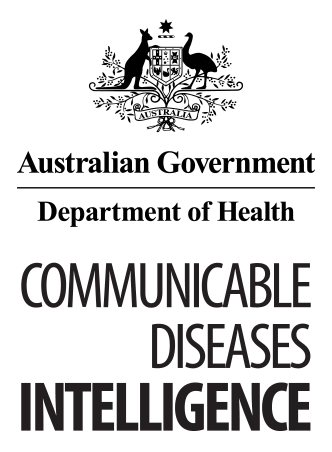 © Commonwealth of Australia 2018 - ISSN: 2209-6051 (Online)This work is copyright. You may download, display, print and reproduce the whole or part of this work in unaltered form for your own personal use or, if you are part of an organisation, for internal use within your organisation, but only if you or your organisation do not use the reproduction for any commercial purpose and retain this copyright notice and all disclaimer notices as part of that reproduction. Apart from rights to use as permitted by the Copyright Act 1968 or allowed by this copyright notice, all other rights are reserved and you are not allowed to reproduce the whole or any part of this work in any way (electronic or otherwise) without first being given the specific written permission from the Commonwealth to do so. Requests and inquiries concerning reproduction and rights are to be sent to the Online, Services and External Relations Branch, Department of Health, GPO Box 9848, Canberra ACT 2601, or by email to copyright@health.gov.auCommunicable Diseases Intelligence aims to disseminate information on the epidemiology and control of communicable diseases in Australia. Communicable Diseases Intelligence invites contributions dealing with any aspect of communicable disease epidemiology, surveillance or prevention and control in Australia. Submissions can be in the form of original articles, short reports, surveillance summaries, reviews or correspondence. Instructions for authors can be found in Commun Dis Intell 2016;40(1):E189–E193.Communicable Diseases Intelligence contributes to the work of the Communicable Diseases Network Australia http://www.health.gov.au/cdnaThis journal is indexed by Index Medicus and MedlineDisclaimer: Opinions expressed in Communicable Diseases Intelligence are those of the authors and not necessarily those of the Australian Government Department of Health or the Communicable Diseases Network Australia. Data may be subject to revision.Editor: Cindy Toms
Deputy Editor: Phil Wright
Editorial and Production Staff: Leroy Trapani, Kasra Yousefi
Editorial Advisory Board: Peter McIntyre (Chair), David Durrheim, Mark Ferson, John Kaldor, Martyn Kirk
Website: http://www.health.gov.au/cdiCommunicable Diseases Intelligence is produced by Health Protection Policy Branch, Office of Health Protection, Australian Government, Department of Health, GPO Box 9848, (MDP 6) CANBERRA ACT 2601;Email: cdi.editor@health.gov.au